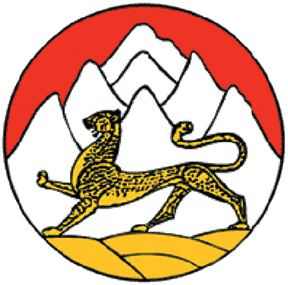 РЕШЕНИЕСобрания представителейМАЛГОБЕКСКОГО сельского поселенияМоздокского районаРеспублики Северная Осетия-Алания№ 4    от 25.02.2022гО внесении изменений в решение Собрания представителей Малгобекского сельского поселения Моздокского района от 11 января 2010 года № 1а  О денежном вознаграждении и денежном поощрении лиц, замещающих муниципальные должности, и денежном содержании лиц, замещающих муниципальные должности муниципальной службы Администрации местного самоуправления Малгобекского сельского поселения».В соответствии  со  статьей 134 Трудового Кодекса Российской Федерации, с Федеральным законом от 06.10.2003 года №131 –ФЗ «Об общих принципах местного самоуправления», , Законом Республики Северная Осетия-Алания  от 31.03.2008 года № 7-РЗ «О муниципальной службе в Республике Северная Осетия-Алания», Законом Республики Северная Осетия-Алания от 07.11.2008 года №48-РЗ «О Реестре муниципальных должностей и Реестре должностей муниципальной службы в Республике Северная Осетия - Алания»,   Собрание представителей  Малгобекского  сельского поселения Республики Северная  Осетия – Алания,                                  решило:Внести изменения в Решение Собрание представителей Малгобекского сельского поселения от 11.01.2010 года №1а «О денежном вознаграждении и денежном поощрении лиц, замещающих муниципальные должности, и денежном содержании лиц, замещающих муниципальные должности муниципальной службы Администрации местного самоуправления Малгобекского сельского поселения» в части Приложений 1, 2,3, к Решению Собрания представителей Малгобекского сельского поселения, изложив  в новой редакции:                                                                            Приложение №1К решению Собрания представителей№ 4 от 25.02.2022г.Денежное вознаграждение и ежемесячное денежное поощрение лица, замещающего муниципальную должностьПриложение №2К решению Собрания представителей№ 4 от  25.02.2022г.Оклады за классный чин муниципальных служащих в Администрации местного самоуправления Малгобекского сельского поселенияПриложение №3К решению Собрания представителей№  4 от 25.02.2022гНастоящее Решение вступает в силу с момента подписания и применяется к правоотношениям, возникшим с 01 февраля 2022 года         Глава   Малгобекского        сельского поселения                                                         З.М.КусовНаименование должностиРазмер денежного вознагражденияРазмер ежемесячного денежного поощрения в кратности к месячному денежному вознаграждениюГлава Администрации местного самоуправления172681,0Группа должностейНаименование классных чиновРазмер должностного окладаВысшая Действительный муниципальный советник 1 класса4768Высшая Действительный муниципальный советник 2 класса4508Высшая Действительный муниципальный советник 3 класса4263Главная муниципальный советник 1 класса3875Главная муниципальный советник 2 класса3588Главная муниципальный советник 3 класса3375Старшая Референт муниципальной службы 1 класса2228Старшая Референт муниципальной службы 2 класса1853Старшая Референт муниципальной службы 3 класса1711Младшая Секретарь муниципальной службы 1 класса1650Младшая Секретарь муниципальной службы 2 класса1419Младшая Секретарь муниципальной службы 3 класса1124Группа должностейНаименование должностиКод Должностной окладГлавная Заместитель Главы Администрации1047412Старшая Ведущий специалист 4254338Младшая Специалист 1 категории527Специалист 2 категории528 3934Специалист 5293972